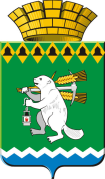  ОБЩЕСТВЕННАЯ  ПАЛАТА Артемовского городского округа 623780, Свердловская область, город Артемовский, площадь Советов,3План работы Общественной палатыАртемовского городского округа на 2021годУтвержден на заседании  Общественной палатыпротокол  №1 от 20.01.2021Председатель  Общественной палаты            			             Р.А.Калугинавопросы для обсуждениясрокиответственные ЗаседанияОП1. Отчет о деятельности Общественной палаты за 2020год.2. Утверждение плана работы Общественной палаты  на 2021год. 3. Вакцинация от COVID – 19 населения Артемовского городского округа. 20.01Калугина Р.А.1.Торжественная церемония чествования медицинскихработников ГБЗУ СО «Артемовская ЦРБ».2.Торжественная церемония, посвященная юбилею Общественной палаты Артемовского городского округа.26.02Калугина Р.А.1.Выездное заседание в формате круглого стола «Развитие среднего профессионального образования в колледже Артемовского точного приборостроения».2. Информация о выполнении "Нижнетагильским государственным профессиональным колледжем имени Н.А. Демидова" рекомендаций Общественной палаты.30.03Калугина Р.А.1.Организация школьного питания в образовательных организациях Артемовского городского округа  27.04Калугина Р.А.1.Реализация мероприятий в рамках выполнения природоохранных мероприятий, предусмотренных  в Артемовском городском округе.О качестве питьевого водоснабжения  на территории Артемовского городского округаПоручение членам ОП:Рейд по проверке качества проведения работ МКД, подлежащих капремонту в 2021 году.25.05Калугина Р.А.1.О работе ОМВД по городу Артемовскому, состояние оперативной обстановки в Артемовском городском округе.2.О деятельности                                                                                                                                                                                          Фонда поддержки предпринимателей в Артемовском городском округе29.06Калугина Р.А.1.О деятельности управляющих компаний, работающих на территории  Артемовского городского округа. 2. Об организации общественного контроля в день проведения выборов.31.08Калугина Р.А.1. Организация общественного контроля в день проведения выборов.26.09Калугина Р.А.1.О работе Администрации Артемовского городского округа с обращениями граждан в плане контроля за реализацией ФЗ от 02.05.2006 №59 "О порядке рассмотрения обращений граждан Российской Федерации" за 2020 год.2.Качество оказания медицинских услуг населению Артемовского городского округа.  26.10Калугина Р.А.Организационные мероприятияУчастие  в семинарах, Форумах, совместных заседаниях, проводимых Общественной палатой Свердловской области, Общественной палатой Российской Федерации.Участие в заседаниях рабочей группы по вопросам коррупции, созданной при Общественной палате Свердловской областиКалугина Р.А.Члены ОП Участие членов ОП в  публичных слушаниях, в заседаниях комиссий Думы Артемовского городского округа, в заседаниях Думы Артемовского городского округа.Калугина Р.А.Общественная экспертиза проектов нормативно-правовых актов Администрации Артемовского городского округа.Серегина Т.В.Анчугов П.И.Организация взаимодействия между комиссиями по экономическим вопросам, бюджету и налогам Думы Артемовского городского округа и Общественной палатой. Участие в обсуждении проекта бюджета социально-экономического развития Артемовского городского округа  на 2020 год.Мединский К.Н.Организация взаимодействия между комиссиями по социальным вопросам Думы Артемовского городского округа и Общественной палатой.Участие в обсуждении вопросов образования, здравоохранения, спорта, культуры.Щупов Э.В.Организация взаимодействия между комиссиями по вопросам ЖКХ Думы Артемовского городского округа и Общественной палатой.Участие в обсуждении вопросов ЖКХ, деятельности управляющих компаний, деятельности МБУ «Жилкомстрой».Галочкин Н.И.Размещение информации о деятельности Общественной палаты в сети Интернет:На сайте Артемовского городского округа «Общественная палата Артемовского городского округа»«АРТ online: Артемовский городской округ»В группах WhatsApp: Группа «ВБ» И.Е.КожевинаГруппа «Общественная палата» Р.А.КалугинаСоциальная сеть «Одноклассники» Р.А.КалугинаВ СМИ:Муниципальная газета «Артемовский рабочий»;Газета «Все будет!»ООО «Газета «Егоршинские вести»ОО «Альтекс медиа»Калугина Р.А.Кожевина И.Е.Работа с обращениями гражданКалугина Р.А.Лисивненко В.ВУчастие в работе комиссий Администрации Артемовского городского округа В комиссии по противодействию коррупции Администрации Артемовского городского округа – Калугина Р.А.В комиссии Администрации Артемовского городского округа по аттестации муниципальных служащих – Подшивалова И.С.В Совете по образованию при главе Артемовского городского округа – Калугина Р.А.В Совете по патриотическому воспитанию при главе Артемовского городского округа - Калугина Р.А.В комиссии по приему и рассмотрению документов по награждению граждан Артемовского городского округа и присвоения им почетных званий - Калугина Р.А.В конкурсной комиссии для проведения конкурса на замещение вакантной должности муниципальной службы в органах местного самоуправления Артемовского городского округа – Быстраков Г.Н.В составе рабочей группы, утвержденной Постановлением главы АГО по определению мест для размещения мусороперегрузочной станции и полигона ТКО на территории АГО: В.А.Шумейко, Н.И.Галочкин, П.И.Анчугов.В комиссии  по культурно – историческому наследию Администрации Артемовского городского округа - Кожевина И.Е., Кудряшова Т.И.В комиссии по обеспечению реализации муниципальной программы «Формирование современной городской среды в Артемовском городском округе до 2024 года» - Калугина Р.А., Быстраков Г.Н.В комиссиях Думы Артемовского городского округа -  Калугина Р.А.:По противодействию коррупции;Аттестационной комиссии;Комиссии по соблюдению требований к служебному поведению муниципальных служащих, замещающих должности муниципальной службы в Думе Артемовского городского круга, и урегулированию конфликта интересов. В аттестационной комиссии работников культуры Администрации Артемовского городского округа – Калугина Р.А.В координационном совете при Администрации Артемовского городского округа по оценке регулирующего воздействия – Дербенева Л.П.В комиссии по проведению муниципального конкурса «Лучший двор» - Серегина Т.В.В Совете по спорту при главе Артемовского городского округа – Щупов Э.В.Общественные инспектора по охране окружающей среды при Министерстве природопользования и экологии - Кожевина И.Е., Анчугов П.И., Подшивалова И.С.В комиссиях  при Счетной палате Артемовского городского округа– Подшивалова И.С.:Конкурсной комиссии по проведению конкурса на формирование кадрового резерва;Комиссии по соблюдению требований к служебному поведению муниципальных служащих и урегулированию конфликта интересов;Конкурсной комиссии по проведению конкурса на замещение вакантной должности муниципальной службы - инспектор Счетной палаты;Аттестационной комиссии  муниципальных служащих.В комиссии по отбору юридических лиц, индивидуальных предпринимателей, физических лиц – производителей сельскохозяйственной продукции, имеющих право на получение субсидий в целях частичного возмещения затрат – Воронцов А.В.В Совете по развитию агропромышленного комплекса при главе Артемовского городского округа – Воронцов А.В.В Координационном Совете по инвестициям и развитию предпринимательства при главе Артемовского городского округа – Воронцов А.В., Галочкин Н.И.В территориальной трехсторонней комиссии по регулированию социально-трудовых отношений на территории Артемовского городского округа – Тимофеева Н.А.В координационном совете по вопросам охраны труда при администрации Артемовского городского округа – Тимофеева Н.А.В общественном Совете при Управлении образования по проведению независимой оценки качества образовательной деятельности муниципальных образовательных учреждений Артемовского городского округа – Тимофеева Н.А., Кудряшова Т.И., Лисивненко В.В.